09/04/2024BionexoRESULTADO – TOMADA DE PREÇO02494EM58042HEAPA2O Instituto de Gestão e Humanização – IGH, entidade de direito privado e sem fins lucrativos, classificado como OrganizaçãoSocial, vem tornar público o resultado da Tomada de Preços, com a finalidade de adquirir bens, insumos e serviços para oHEAPA - Hospital Estadual de Aparecida de Goiânia, com endereço à Av. Diamante, s/n - St. Conde dos Arcos, Aparecida deGoiânia/GO, CEP: 74.969-210.Art. 10º Não se exigirá a publicidade prévia disposta no artigoII. EMERGÊNCIA: Nas compras ou contratações realizadas em caráter de urgência ou emergência, caracterizadas pelaocorrência de fatos inesperados e imprevisíveis, cujo não atendimento imediato seja mais gravoso, importando em prejuízos ouBionexo do Brasil Ltdcaomprometendo a segurança de pessoas ou equipamentos, reconhecidos pela administração.Relatório emitido em 09/04/2024 07:38CompradorIGH - HUAPA - HOSPITAL DE URGÊNCIA DE APARECIDA DE GOIÂNIA (11.858.570/0004-86)AV. DIAMANTE, ESQUINA C/ A RUA MUCURI, SN - JARDIM CONDE DOS ARCOS - APARECIDA DE GOIÂNIA,GO CEP: 74969-210Relação de Itens (Confirmação)Pedido de Cotação : 341987233COTAÇÃO Nº 58042 - MANUTENÇÃO PREDIAL - HEAPA ABRIL/2024Frete PróprioObservações: *PAGAMENTO: Somente a prazo e por meio de depósito em conta PJ do fornecedor. *FRETE: Sóserão aceitas propostas com frete CIF e para entrega no endereço: AV. DIAMANTE, ESQUINA C/ A RUA MUCURI,JARDIM CONDE DOS ARCOS, AP DE GOIÂNIA/GO CEP: 74969210, dia e horário especificado. *CERTIDÕES: AsCertidões Municipal, Estadual de Goiás, Federal, FGTS e Trabalhista devem estar regulares desde a data daemissão da proposta até a data do pagamento. *REGULAMENTO: O processo de compras obedecerá aoRegulamento de Compras do IGH, prevalecendo este em relação a estes termos em caso de divergência.Tipo de Cotação: Cotação EmergencialFornecedor : Todos os FornecedoresData de Confirmação : TodasFaturamentoMínimoValidade daPropostaCondições dePagamentoFornecedorPrazo de EntregaFrete ObservaçõesFERRAGISTA AREIAO EIRELIGOIÂNIA - GOMaria Salette Bastos - (62) 3285-5 dias apósconfirmação1R$ 0,000011/04/202430 ddlCIFnull2000areiaofer@gmail.comMais informaçõesProgramaçãode EntregaPreço PreçoUnitário FábricaValorTotalProdutoCódigoFabricante Embalagem Fornecedor Comentário JustificativaRent(%) QuantidadeUsuárioABRACADEIRAD C/ CUNHA 1-MODELO:TUBODaniellyEvelynPereira DaCruzELETRODUTOBRANCOMATERIAL:PVC BRANCOANTI CHAMAACABAMENTO:LISOABRACADEIRAFERRAGISTAAREIAOEIRELITIPO D COMCUNHA 33 -diversosR$R$R$56,0000176519-UNIDADEnull-14 Metro4,0000 0,000008/04/202416:34TAMANHO: 1POLEGADADaniellyEvelynPereira DaCruzCAIXA DESOBREPORPVC 4X2BRANCATAMPA CEGA -diversosCAIXA DESOBREPORPVC 4X2BRANCATAMPA CEGAFERRAGISTAAREIAOEIRELIR$R$R$108,000027652076522-UNIDADEnull-6 Unidade18,0000 0,000008/04/202416:34DaniellyEvelynPereira DaCruzCURVA PVCCURVA PVC90o P/FERRAGISTAAREIAOEIRELI90º P/ELETRODUTOBRANCAR$R$R$24,000034--ELETRODUTO UNIDADEnullnull--4 Unidade18 Metros6,0000 0,00001BRANCA -diversos108/04/202416:34ELETRODUTO 76518PVC RIGIDO 1ELETRODUTO UNIDADE FERRAGISTAR$R$R$180,0000DaniellyEvelynPereira DaCruzPVC RIGIDO 1- MODELO:TUBOAREIAOEIRELI10,0000 0,0000-MODELO:TUBOELETRODUTOBRANCOMATERIAL:PVC BRANCOANTI CHAMAELETRODUTOBRANCOMATERIAL:PVC BRANCOANTI CHAMA08/04/202416:34https://bionexo.bionexo.com/jsp/RelatPDC/relat_adjudica.jsp1/2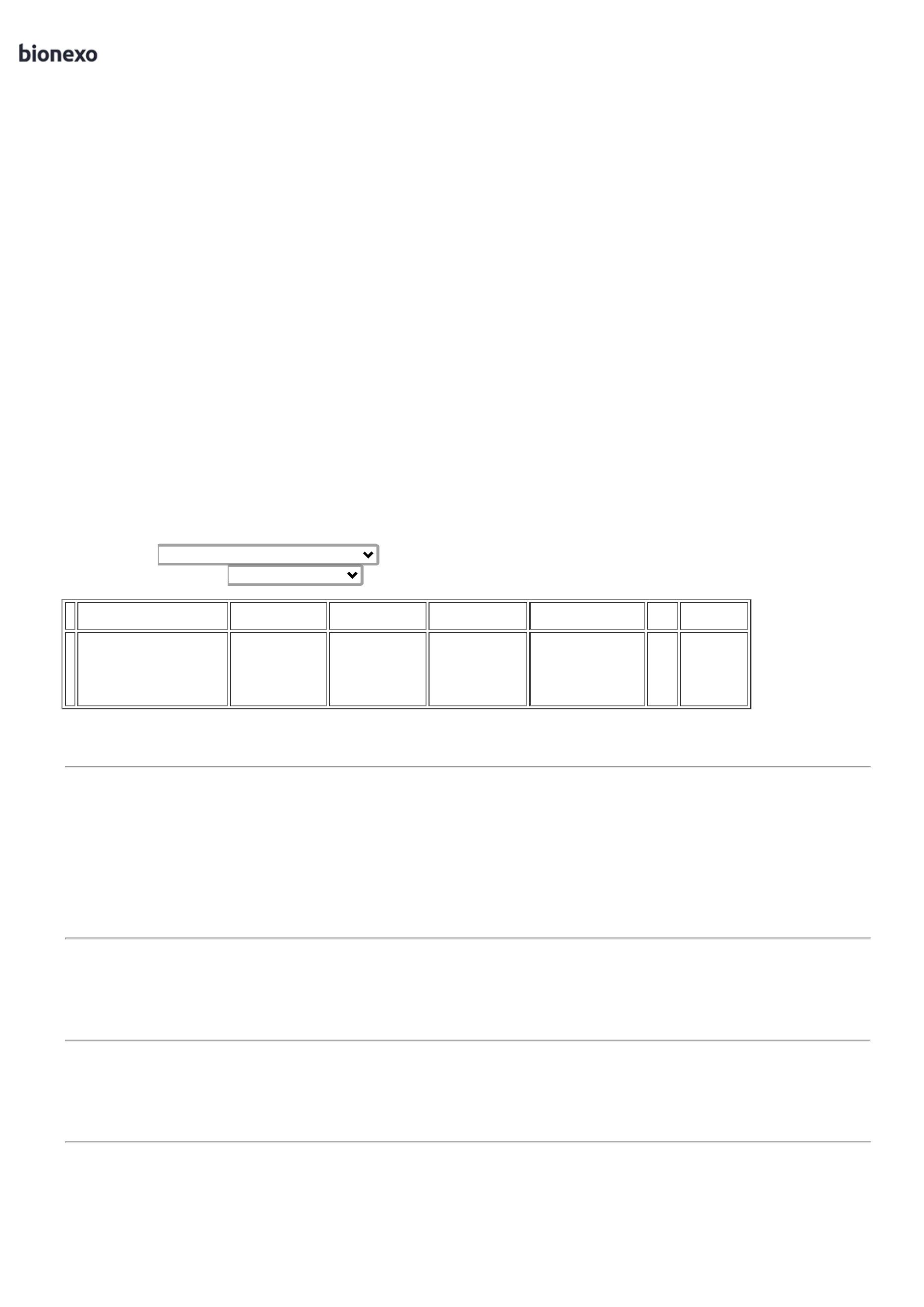 09/04/2024BionexoACABAMENTO:ACABAMENTO:LISOLISOTAMANHO: 1POLEGADATAMANHO: 1POLEGADA -diversosDaniellyEvelynPereira DaCruzLUVA PARAELETRODUTOPVC ROSCA 1BRANCA -LUVA PARAELETRODUTOPVC ROSCA 1BRANCAFERRAGISTAAREIAOEIRELIR$R$R$60,0000576521-UNIDADEnull-12 Unidade5,0000 0,0000diversos08/04/202416:34TotalParcial:R$428,0000554.04.0Total de Itens da Cotação: 5Total de Itens Impressos: 5TotalGeral:R$428,0000Clique aqui para geração de relatório completo com quebra de páginahttps://bionexo.bionexo.com/jsp/RelatPDC/relat_adjudica.jsp2/2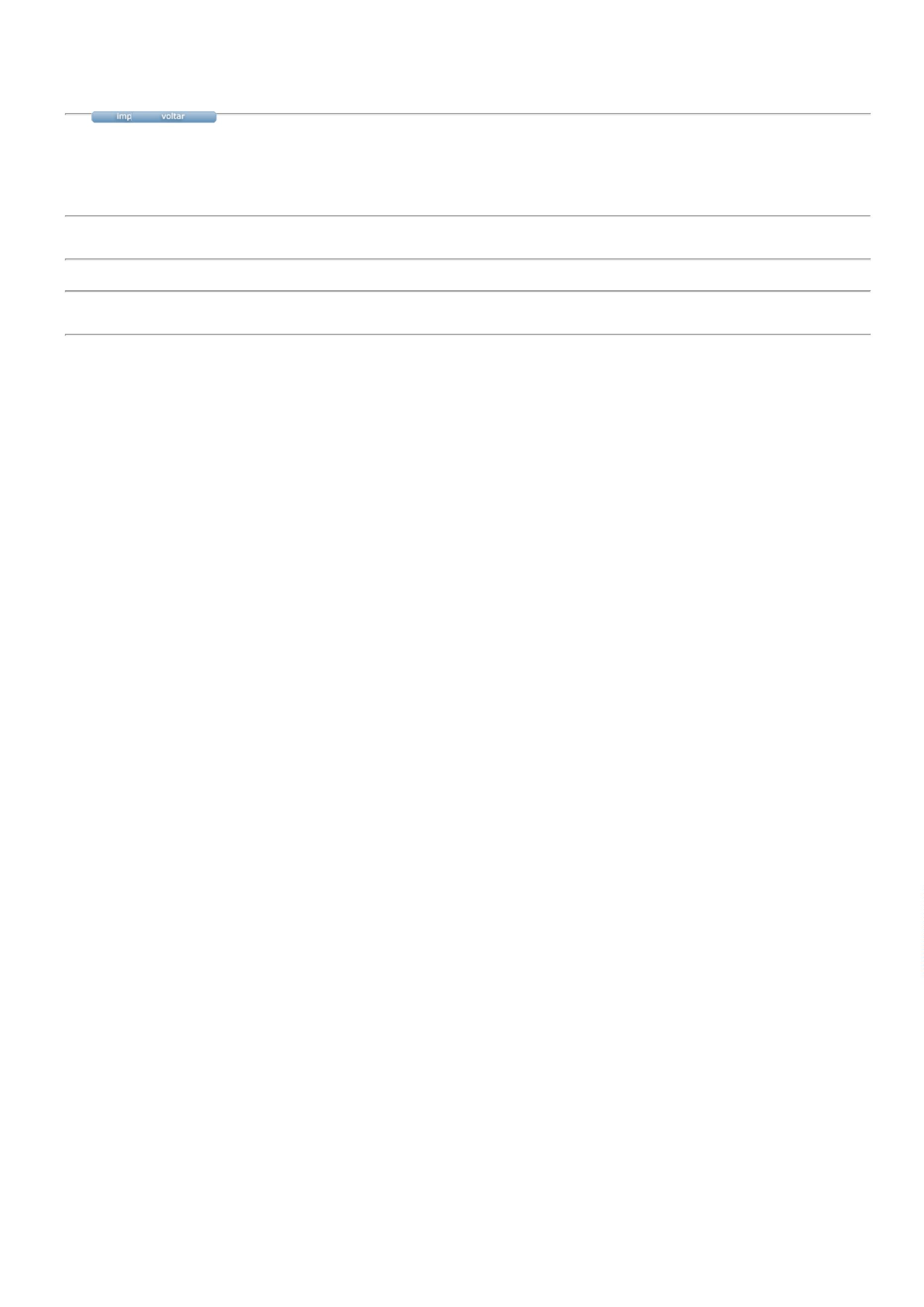 